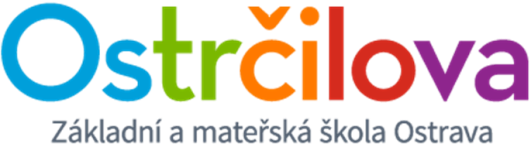 ANDERSONOVY POHÁDKY09.04.2018 se v klubu Parník bude konat představení pro předškoláky!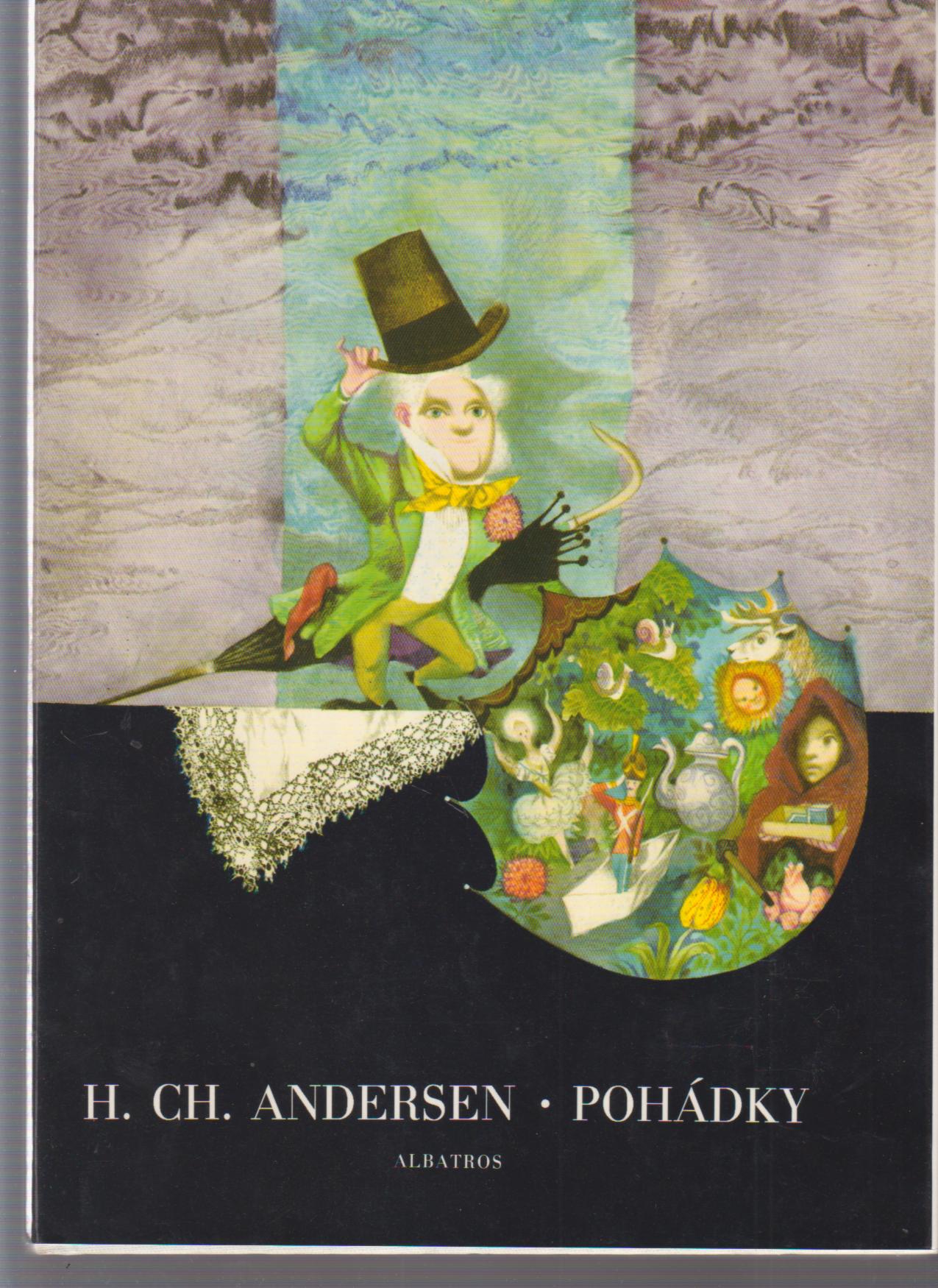 